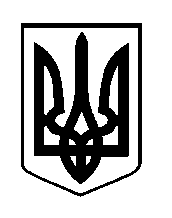 ШОСТКИНСЬКА РАЙОННА РАДА                                   СЬОМЕ  СКЛИКАННЯ  ПЕРША  СЕСІЯР І Ш Е Н Н Ям.ШосткаКеруючись пунктом 4 частини першої статті 43 Закону України „Про місцеве самоврядування в Україні”, районна рада вирішила:Внести зміни до кошторису по виконавчому апарату Шосткинської районної ради (КФК 010116) на 2015 рік (Додаток 1).Внести зміни до кошторису по виконавчому апарату Шосткинської районної ради (КФК 010116) на 2015 рік (Додаток 2).від 25 листопада  2015 рокуПро внесення змін до кошторису по виконавчому апарату Шосткин-ської районної ради на 2016 рікГоловаВ.О.Долиняк